`140  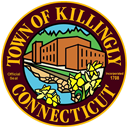       TOWN COUNCIL          172 Main Street, Killingly, CT  06239                                                                                           Tel:  860-779-5335TOWN COUNCILSPECIAL MEETING    		DATE:    TUESDAY, March 20, 2018    			TIME:     7:00 PM      	    				PLACE:  TOWN MEETING ROOM       	               	  		 		     KILLINGLY TOWN HALL                                          Public hearing on items 7(a) and 7(b) at 7:00PM                               Special Town Meeting on items 7(a) and 7(b) at 8:00PMAGENDA  1.	 CALL TO ORDER  2.  PRAYER  3.	 PLEDGE OF ALLEGIANCE TO THE FLAG  4.	 ROLL CALL  5.  ADOPTION OF MINUTES OF PREVIOUS MEETINGS       a) Special Town Council Meeting:  February 6, 2018	 b) Regular Town Council Meeting: February 13, 2018  6.	 PRESENTATIONS, PROCLAMATIONS AND DECLARATIONS	 a) Proclamation declaring April 2018 Keep Killingly Clean month  7.	 UNFINISHED BUSINESS FOR TOWN MEETING ACTION	 a)   Consideration and action on an ordinance authorizing the acceptance and transfer of property              between the Town of Killingly and Westcott Wilcox Elderly Residential Housing, Inc. 	 b)  Consideration and action on an ordinance authorizing the sale of the to-be-created Town-owned             Parcel 163-1 located at 43 Westcott Road.8.	CITIZEN STATEMENTS AND PETITIONS (individual presentations not to exceed 5 minutes; limited to an aggregate of 45 minutes)  9.	  COUNCIL/STAFF COMMENTS10.  APPOINTMENTS TO BOARDS AND COMMISSIONS 11.  DISCUSSION AND ACCEPTANCE OF MONTHLY BUDGET REPORTS        a)  Summary Report on General Fund appropriations for Town government    b)  System Object Based on Adjusted Budget for the Board of Education—January 2018 12.  REPORTS FROM LIAISONS    a)  Board of Education Liaison    b)  Borough Council Liaison13.  CORRESPONDENCE/COMMUNICATIONS/REPORTS: Town Manager/Town Attorney14.  UNFINISHED BUSINESS FOR TOWN COUNCIL ACTION            15.  NEW BUSINESS     a)  Consideration and action on a resolution appointing Kevin Gaudreau to the Board of Assessment           Appeals until the next municipal election in December 2019.         b)  Consideration and action on a resolution appointing Margaret Weaver as Town Historian.	         c)  Consideration and action on a resolution to introduce and set a public hearing and Special Town     Meeting on an ordinance authorizing a $5,657,571 supplemental appropriation to the FY 2017-18     Education Budget, thereby balancing the budget approved at Town Meeting on May 9, 2017.         d)  Consideration and action on a resolution authorizing the transfer of unexpended FY 2016-17 Board of               Education funds, in the amount of $414,937, into the Unexpended Education Funds account.         e)  Consideration and action on a resolution authorizing the submission of a Small Cities Community               Development Block Grant application to rehabilitate the domestic violence shelter.         f)  Consideration and action on a resolution rescinding Ordinance #X99-015 and reauthorizing the               execution of an agreement fixing the real estate assessment of the Country Living at Westview               Commons property located at 117 Ware Road          g)  Discussion re: Veterans’ Coffeehouse     h)  Discussion regarding formation of a police commission     i)  Discussion of Council participation in POCD     j)  Discussion of the particulars of the required 2018 review of the Killingly Town Charter.	 16.  COUNCIL MEMBER REPORTS AND COMMENTS17.  EXECUTIVE SESSION 18.  ADJOURNMENTNote:  Town Council meeting will be televised	